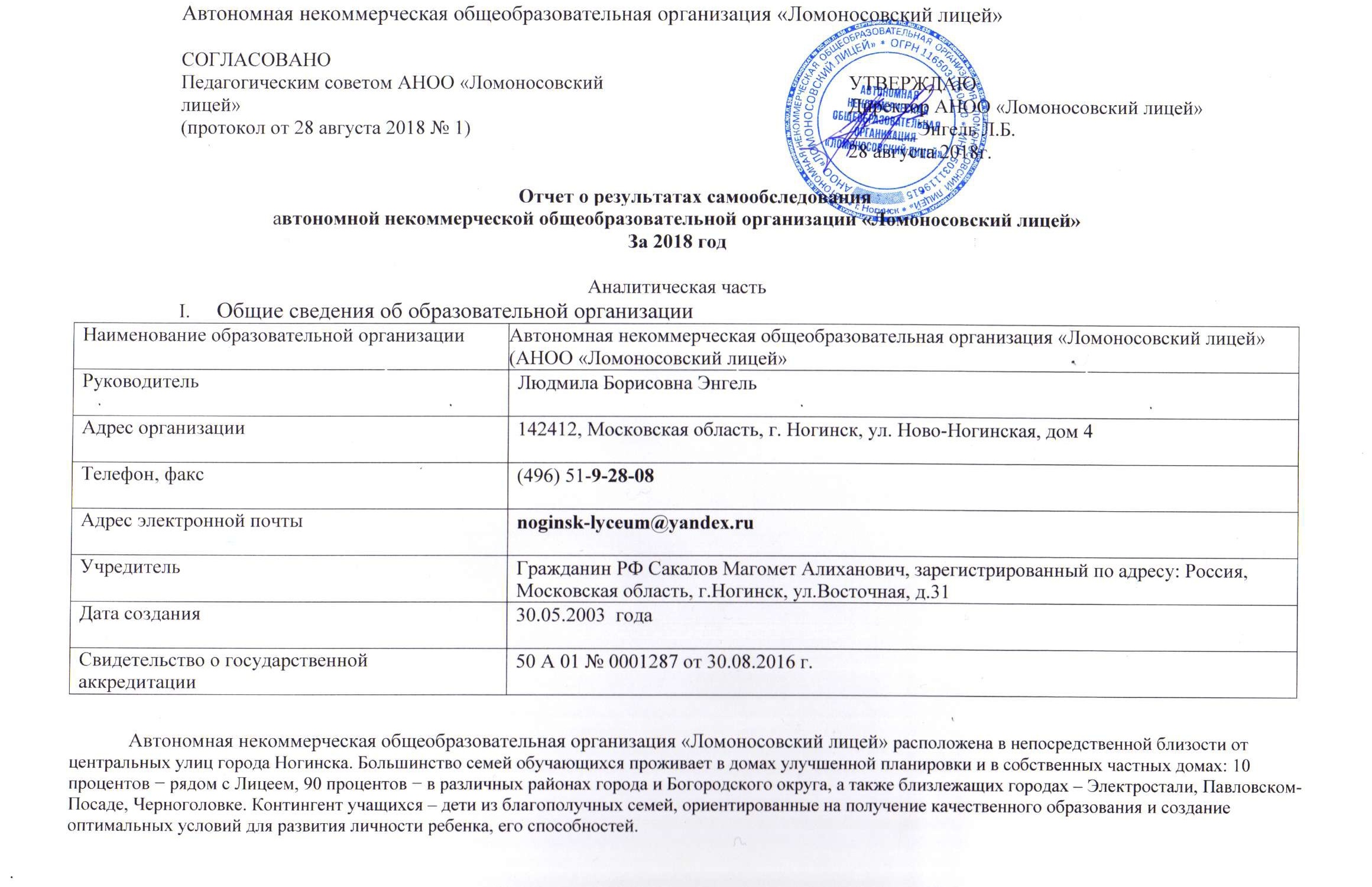 Основным видом деятельности Лицея является реализация общеобразовательных программ начального общего, основного общего и среднего общего образования. Также Лицей реализует образовательные программы дошкольного и  дополнительного образования детей.Cистема управления организациейУправление Лицеем осуществляется на основе сочетания принципов единоначалия и коллегиальности. Управление деятельностью Лицея осуществляют ее учредители в порядке, установленном Уставом, утвержденным ,учредителями.Органы управления, действующие в ЛицееДля осуществления учебно-методической работы в Лицее создано 6 предметных методических объединений:ЛМО учителей нач. школыЛМО учителей иностранных языковЛМО учителей русского языка и литературыЛМО учителей истории и обществознанияЛМО учителей естественно-научных дисциплинЛМО учителей математикиОценка образовательной деятельностиОбразовательная деятельность в Лицее организуется в соответствии с Федеральным законом от 29.12.2012 № 273-ФЗ «Об образовании в Российской Федерации», ФГОС начального общего, основного общего и среднего общего образования, СанПиН 2.4.2.2821-10 «Санитарно- эпидемиологические требования к условиям и организации обучения в общеобразовательных учреждениях», основными образовательными программами по уровням, включая учебные планы, годовые календарные графики, расписанием занятий.Воспитательная работаВ 2018 году Лицее проведена работа по профилактике употребления психоактивных веществ (ПАВ), формированию здорового образа жизни и профилактике суицида. Мероприятия проводились с привлечением специалистов. Реализация программ  по формированию  у школьников здорового образа жизни.Проведены педсоветы по вопросам буллинга и профилактике суицидов для учителей специалистами отдела психологической помощи Молодежного центра «Юность». Проводилась систематическая работа с родителями по разъяснению уголовной и административной ответственности за преступления и правонарушения, связанные с незаконным оборотом наркотиков, незаконным потреблением наркотиков и других ПАВ.Были организованы:Посвящение в лицеисты;День лицейского братства;Благотворительные ярмарки;участие в конкурсе социальных плакатов «Свой мир мы построим сами»;проведение классных часов и бесед на антинаркотические темы с использованием ИКТ-технологий;лекции с участием сотрудников МВД.В истекшем учебном году в лицее были проведены  общешкольные мероприятия в рамках  единых месячников воспитательной работыДополнительное образованиеДополнительное образование ведется по программам следующей направленности:естественнонаучное;туристско-краеведческое;техническое;художественное;физкультурно-спортивное.Выбор направлений осуществлен на основании опроса обучающихся и родителей.    Занятость учащихся в системе дополнительного образования и воспитания  Итого из _316_______ учащихся лицея в кружках и секциях занимаются ______311___чел., в 2 и более кружках занимаются____58__________ % занятости в системе доп. образования от общего числа учащихся,   20 % учащихся, занимающихся в кружках технической направленности от общего количества учащихся, 78  % учащихся, занимающихся в творческих коллективах от общего количества Участие школьников в творческих  конкурсах  разного уровня (эстетического, художественно- музыкального направления, кроме спортивных мероприятий)  в 2017-2018 учебном годуУчастие лицеистов  в творческих  конкурсах  разного уровня (эстетического, художественно- музыкального направления, кроме спортивных мероприятий)  в 2017-2018 учебном годуВсего количество участников -271человек, из них в 2-х и более конкурсах приняли участие _10___ чел., количество призёров (1-3 место) – 6 чел.,83  % участия в  творческих конкурсах (от общего числа  обучающихся).Охват занимающихся ДОП2016-2017 г. – 95 %2017-2018 г. – 98,4 %Экскурсии и походы                        Всего учащихся, побывавших на экскурсиях и в походах, - 300 чел.Спортивно- массовые мероприятия, проведенный в 2017-2018 учебном годуСовместные мероприятия обучающихся с родителями.Проведение (или участие в подобных мероприятиях) мероприятий по благотворительностиV. Востребованность выпускниковВ 2018 году увеличилось число выпускников 9-го класса, которые продолжили обучение в других 10 классе. В 2019 учебном году ожидается увеличение численности учащихся 10 класса в связи с введением профильного физико-математического направления. Количество выпускников, поступающих в ВУЗ стабильно.Содержание и качество подготовкиСтатистика показателей за 2015–2019 годыСтабильно растет количество обучающихся Лицея. Начиная со второго класса учащиеся Лицея изучают углубленно английский язык. В 10-11 классах введено профильное обучение по трем направлениям: физико-математическому, биолого-химическому и социально-экономическому.Краткий анализ динамики результатов успеваемости и качества знанийРезультаты освоения учащимися программ начального общего образования по показателю «успеваемость» в 2017-2018 учебном годуРезультаты стабильно высокие.Результаты освоения учащимися программ основного общего образования по показателю «успеваемость» в 2018 годуЕсли сравнить результаты освоения обучающимися программ основного общего образования по показателю «успеваемость» в 2018 году с результатами освоения учащимися программ основного общего образования по показателю «успеваемость» в 2017 году, то можно отметить, что результаты успеваемости стабильны.Результаты освоения программ среднего общего образования обучающимися 10, 11 классов по показателю «успеваемость» в 2018 годуРезультаты стабильно высокие.Результаты сдачи ЕГЭ 2018 годаВ 2018 году результаты ЕГЭ улучшились по сравнению с 2017 годом. Результаты сдачи ОГЭ 2018 годаВ 2018 году обучающиеся показали стабильно хорошие результаты ОГЭ.Востребованность выпускниковВ 2018 году увеличилось число выпускников 9-го класса, которые продолжили обучение в других общеобразовательных организациях региона. Это связано с тем, что в Лицее введено профильное обучение по трем направлением с рейтинговой системой поступления в 10 класс и поступлением в 10 класс новых мотивированных учащихся из школ города и района на конкурсной основе. Количество выпускников, поступающих в ВУЗы, стабильно высокое.Оценка функционирования внутренней системы оценки качества образованияВ Лицее утверждено положение о внутренней системе оценки качества образования от 17.09.2016. По итогам оценки качества образования в 2018 году выявлено, что уровень метапредметных результатов соответствуют среднему уровню, сформированность личностных результатов высокая.По результатам анкетирования 2018 года  выявлено,  что  количество  родителей, которые  удовлетворены  качеством образования  в Лицее,  – 73 процента, количество обучающихся, удовлетворенных образовательным процессом, – 88 процентов.Оценка кадрового обеспеченияХарактеристики педагогических кадровПовышение квалификацииУровень педагогических кадров Лицея соответствует целям и задачам, поставленным перед коллективом. Кадровый состав способен обеспечить учащимся Лицея качественное образование.Оценка учебно-методического и библиотечно-информационного обеспеченияФонд библиотеки соответствует требованиям ФГОС, учебники фонда входят в федеральный перечень, утвержденный приказом Минобрнауки от 31.03.2014 № 253. Все учащиеся Лицея обеспечены учебниками из библиотечного фонда лицея. Библиотечный фонд регулярно пополняется всеми необходимыми пособиями по запросу преподавательского состава и в соответствии с количеством обучающихся.Оснащенность библиотеки учебными пособиями достаточная.Оценка материально-технической базыМатериально-техническое обеспечение Лицея позволяет реализовывать в полной мере образовательные программы.  На первом этаже здания оборудован спортивный зал, компьютерный класс, столовая и пищеблок.Информационно-техническое оснащение Кол-во компьютеров (не ниже Pentium II), используемых в учебном процессе 22 шт. Кол-во обучающихся 5-11 классов на 1 компьютер (не ниже Pentium II), используемых в учебном процессе (на 1 обучающегося) 13Прочая (кроме ПК) оргтехника и оборудование, используемое в учебном процессе (указать наименование и кол-во) мультимедийные проекторы-21 шт., ксероксы – 3 шт.,  ноутбуки – 29 шт.Результаты анализа показателей деятельности организацииДанные приведены по состоянию на 29 декабря 2018 года.Анализ показателей указывает на то, что Лицей имеет достаточную инфраструктуру, которая соответствует требованиям СанПиН 2.4.2.2821-10 «Санитарно-эпидемиологические требования к условиям и организации обучения в общеобразовательных учреждениях» и позволяет реализовывать образовательные программы в полном объеме в соответствии с ФГОС общего образования.Лицей укомплектован достаточным количеством педагогических и иных работников, которые имеют высокую квалификацию и регулярно проходят повышение квалификации, что позволяет обеспечивать стабильных качественных результатов образовательных достижений обучающихся.Наименование органаФункцииДиректорКонтролирует работу и обеспечивает эффективное взаимодействие структурных подразделенийорганизации, утверждает штатное расписание, отчетные документы организации, осуществляет общее руководство ЛицеемСовместно с Учредителем Лицея рассматривает вопросы:развития образовательной организации;финансово-хозяйственной деятельности;материально-технического обеспеченияУчредительКонтролирует работу административно-управленческого аппарата Лицея.Рассматривает вопросы:развития образовательной организации;финансово-хозяйственной деятельности;материально-технического обеспеченияПедагогический советОсуществляет текущее руководство образовательной деятельностью Лицея, в том числе рассматривает вопросы:развития образовательных услуг;регламентации образовательных отношений;разработки образовательных программ;выбора учебников, учебных пособий, средств обучения и воспитания;материально-технического обеспечения образовательного процесса;аттестации, повышения квалификации педагогических работников;− координации деятельности методических объединенийОбщее собрание работниковРеализует право работников участвовать в управлении образовательной организацией, в том числе:участвовать в разработке и принятии коллективного договора, Правил трудового распорядка, изменений и дополнений к ним;принимать локальные акты, которые регламентируют деятельность образовательной организации и связаны с правами и обязанностями работников;разрешать конфликтные ситуации между работниками и администрацией образовательной организации;вносить предложения по корректировке плана мероприятий организации, совершенствованию ее работы и развитию материальной базыПрограммаКлассыКоличество  учащихсяКто проводит« Твое здоровье»5-11182Кл. руководителисентябрь  2017г.октябрь 2017 гноябрь 2017 г  декабрь 2017 года январь 2018года.февраль 2018г.День здоровья 1-4 классы;День знаний (314) классы;Символы земли Богородской 1-4 классыТурслёт (314 чел.)Линейка, посвящённая памяти детям Беслана (314 чел.)Единый кл. час «Твой выбор» (314чел.) День учителя (314)День лицеиста (314)    Детский    поэтический      конкурс (2-4 кл)    Участие в    Благотворитель-    ной  ярмарке      (182 чел.)День матери 1-4 классы; турнир по шашкам 2-3 классы;Единый кл. час «День народного единства» (314 чел.)«Посвящение в лицеисты (250чел.)Выставка новогодних игрушек 1-4 классы;Новогодний квест 1-4 классы;Новогодний концерт (314 чел)Единый кл. час. посвященный Дню Конституции (314 чел.)Колядки 1-4 классы;Мероприятия, посвященные памяти о блокадном Ленинграде 3-4 классы,Единый кл. час «Твои права и обязанности»(314 чел)Зимний турслет (60 чел.)День памяти жертв Холокоста (314 чел.)Тренинги по защите детей от похитителей 1-4 классы;Спортивно-развлекательное мероприятие «Служу России» 1-11 классы;Масленичные гуляния (314 чел.)Единые кл. часы «Уроки Мужества», «15.02 – день вывода войск из Афганистана», «День Российской науки» (314 чел.)Встреча выпускников (60 чел.)март 2018г.апрель 2018 гмай  2018 гиюнь  2018 гтрадиционные мероприятия, проводимые в школеМероприятия, имеющие наибольший воспитательный эффект Конкурсная программа для девочек посвященная 8 марта 3-9 классы;Концерт, посвященный 8 марта 1-11 классы;Единые классные часы «День воссоединения Крыма с Россией», «Выборы Президента» (314 чел.)День здоровья 1-4 классы;Встречи с представителям различных профессий 1-11 классы;Мероприятия, посвященные дню Победы 1-11 классыЕдиный кл. час «Гагаринский урок «Космос – это мы» (314 чел.)День Открытых дверей (300 чел.)Бал выпускников частных школ (30 чел.)Выпускной из 4 класса;Проведение игоротеки 1-4 классы; участие в акции «Бессмертный полк» (100 чел.);Концерт,  посвященный дню ПобедыВоенные сборы (10кл.)Последний звонок (100 чел.)Выпускные 9 и 11 класса (50 чел.)Пришкольный лагерь Линейка 1 сентября;турслет;День лицеиста;День матери;Посвящение в лицеисты;Новогодние спектакли;Веселые эстафеты;День Победы – встречи с ветеранами;Концерт для ветеранов;Последний звонок;Выпускной Еженедельные линейки, беседы.Все традиционные праздники№№п/пколичество учащихсяОхват учащихся  дополнительными образовательными программами внутри школы (количество)Охват учащихся  дополнительными образовательными программами внутри школы (количество)Охват учащихся  дополнительными образовательными программами внутри школы (количество)Охват учащихся  дополнительными образовательными программами внутри школы (количество)№№п/пколичество учащихсяВсего учащихсязанимаются по доп. образ. Пр.Учащихся 1-4 классовУчащихся 5-9 классовУчащихся 10-11 классов1всего учащихся в школе311132124602 из них занимаются в объединениях технической направленности6428363.количество учащихся, занимающихся в творческих коллективах:247184603всего в творческих коллективах, из них:3.1Театральные игры42423.2Вокал3322113.3Журналистика. Радиожурналистика22 223.4ИЗО31313.5Карате. Волейбол2681533.6Гимнастика3523123.7Подвижные игры5858№п/пНазвание конкурсаКто организатор участия (Управление образования, МБОУ или другое)Дата проведенияклассыколичество участников количество призеров(1-3 место)МУНИЦИПАЛЬНЫЙ УРОВЕНЬМУНИЦИПАЛЬНЫЙ УРОВЕНЬМУНИЦИПАЛЬНЫЙ УРОВЕНЬМУНИЦИПАЛЬНЫЙ УРОВЕНЬМУНИЦИПАЛЬНЫЙ УРОВЕНЬМУНИЦИПАЛЬНЫЙ УРОВЕНЬМУНИЦИПАЛЬНЫЙ УРОВЕНЬКонкурс рисунков на асфальтеУО, лицейсентябрь1-111001Конкурс осенних букетовУО, лицейсентябрь1-11701Конкурс поделок из природного материалаУО, лицейСентябрь1-1160-«Тайны красоты»УО (ДДЮТ)25.10.201774-Районный молодежный антинаркотический марафон «ЖИВИ НАСТОЯЩИМ!-2017»Отдел по делам молодежи Администрации Ногинского Муниципального районаОктябрь-ноябрь101-«Новогодний серпантин»УО13.12.201710,114-Лабиринт открытийУО (ДДЮТ)17.01.201865-День музыкиУО14.02.20187, 1121День танцаУО14.03.20189, 11221«Голоса войны»МООО «Центр поддержки социальных и общественных инициатив»март6,1121«В память о боевом пути 209 пехотного Богородского полка»МООО «Центр поддержки социальных и общественных инициатив»апрель1011зональный, областной, федеральный, международный уровнизональный, областной, федеральный, международный уровнизональный, областной, федеральный, международный уровнизональный, областной, федеральный, международный уровнизональный, областной, федеральный, международный уровнизональный, областной, федеральный, международный уровнизональный, областной, федеральный, международный уровни12.«Поклон тебе, солдат России!» (фестиваль-конкурс патриотической песни)ГБУК Московской обл. Военно-тех-кий музей19.05.20185,72-ВСЕГОВСЕГОВСЕГОВСЕГОВСЕГО№п/пМесто проведения экскурсии или походаДатаКакие классы Количество учащихся 1МГТУ им. Н.Э. Баумана25.09.20175-7312«Мастерславль»2.10. 20176313Планетарий2.10.20172,4474Сергиев Посад7.10.20177,8365Экспериментаниум23.10. 20175196Театр Терезы Дуровой28.10.20173157Ногинский Драм театр21.10.20172,4278Театр «Луны»27.10.201711159ГАМТ3.11.201731410Великий Новгород12.11.20179,1028 11Музей человека13.11.201762012Театр Образцова26.11.20171, 2, 42813Мастерславль30.11.20172-44314 Москвариум16.12.20175,6915Москвариум26.12.201731516Кондитерский концерн «Бабаевский» 10.01.20182,52817Театр им. Н.И. Сац8.01.20186-71018МХТ им. Чехова21.01.20185,62719Музей Человека20.01.20187,94020Г. Александров18.02.20181-42221Усадьба Мураново17.02.20185-628 22Ногинский Драм театр25.02.20189, 105023Николо-Берлюковская пустынь28.02.20182,41224Оружейная Палата16.03.201871825Ногинский Драм театр17.03.2018103026Ликино-Дулево22.03.20182-44027Музей-квартира Булгакова23.03.2018111828МХАТ им. Горького24.03.20186,73129Планетарий17.04.20185-74630Музей Космонавтики24.04.201823531Производство Б.Ю. Александров25.04.201821032г. Покров26.04.201831933Третьяковская галерея16.05.20182-43834Гжель28.05.2018218№п/пНазвание мероприятийДатаКакие классы Количество учащихся Ответственные1муниципальное спортивное соревнование «Папа, мама, я – дружная семья»24.03.201841+семьяЧечёта В.И.2муниципальный слёт юных инспекторов движения «Безопасное колесо»27.03.201844Чечёта В.И.3Осенний турслет2.09.20171-11314Чечета В.И., Арибжанов Э.Н.4Турнир по шахматамВ течение сентября5-1150Арибжанов Э.Н.5Турнир по шашкамВ течение октября5-1180Арибжанов Э.Н.6Интеллектуальная эстафета19.10.20175-870Арибжанов Э.Н.7Турнир по настольному теннисуВ течение ноября5-1190Арибжанов Э.Н.8Турнир по армрестлингуВ течение декабря5-1180Арибжанов Э.Н.9Зимний турслет13.01.20189-1160Арибжанов Э.Н.10«А ну-ка, мальчики»19.02.20185-1190Арибжанов Э.Н.11«Охота на лис»23.04.20185-11180Арибжанов Э.Н.12Товарищеская встреча по волейболу с Православной гимназиейапрель5-1118Арибжанов Э.Н.13Открытое Первенство по художественной гимнастики г. Ногинск18.11.20171-912Пономарева А.А.14«Весеннее настроение» соревнования по художественной гимнастики29.03.20181-912Пономарева А.А.15Открытое Первенство АНОО по художественной гимнастики7.04.20181-935Пономарева А.А.16Открытое Первенство по художественной гимнастики г. Павловский Посад29.04.20181-912Пономарева А.А.17Открытое Первенство по художественной гимнастики г. Ногинск2.06.20181-912Пономарева А.А.№п/пназвание мероприятияДатаКакие классы Количество учащихся Ответственные1муниципальное спортивное соревнование «Папа, мама, я – дружная семья»24.03.201841+семьяЧечёта В.И.2Осенний турслет о/л «Мир»2.09.20185-11180Арибжанов Э.Н., Зайцева Е.В.3Участие в «Бессмертном полку»9.05.20185-11100Белогуров В.Ш.4Классные мероприятия и поездкив течение года1-11300Кл. руководители№п/пназвание мероприятияДатаКакие классы Количество учащихся Итог мероприятия1Благотворительная ярмарканоябрь5-11180 чел.Собранные деньги отданы в Благотворительный фонд  "Жизнь как чудо» 2Сбор пластмассовых крышекСентябрь - май1-11350Отданы в соответствующие фонды 3Цветы для жизниапрель-май 1-4130Выращенные цветы отданы в МООО «Центр поддержки социальных и общественных инициатив»4Делай добромарт1-4128Канцелярские принадлежности, игрушки, одежда  и т.д увезено в детский домГод выпускаОсновная школаОсновная школаОсновная школаОсновная школаСредняя школаСредняя школаСредняя школаСредняя школаСредняя школаГод выпускаВсегоПерешли в 10-й класс ШколыПерешли в 10-й класс другой ООПоступили в профессиональную ООВсегоПоступили в ВУЗПоступили в профессиональную ООУстроились на работуПошли на срочную службупо  призыву20172928011917112018201523252410№ п/пПараметры статистики2015–2016учебный год2016–2017учебный год2017–2018учебный год2018–2019учебный год1Количество детей, обучавшихся на конец учебного года (для 2018–2019 – на конец 2018 года), в том числе:1– начальная школа1291251331331– основная школа1251271161161– средняя школа414257572Количество учеников, оставленных на повторное обучение:нетнетнетнет2– начальная школанетнетнетнет2– основная школанетнетнетнет2– средняя школанетнетнетнет3Не получили аттестата:3– об основном общем образовании3– среднем общем образованиинетнетнетнет4Окончили школу с аттестатом особого образца:3524– в основной школе3524– средней школе269КлассыВсего обуч-сяИз них успеваютИз них успеваютОкончили годОкончили годОкончили годОкончили годНе успеваютНе успеваютНе успеваютНе успеваютПереведены сакад.  задолженностьюПереведены сакад.  задолженностьюКлассыВсего обуч-сяИз них успеваютИз них успеваютОкончили годОкончили годОкончили годОкончили годВсегоВсегоИз них н/аИз них н/аПереведены сакад.  задолженностьюПереведены сакад.  задолженностьюКлассыВсего обуч-сяКол-во%Сотметками«4» и «5»%Сотметкам и «5»%Кол-во%Кол-во%Кол-во%2373710021571027нетнетнет333331002782515нетнетнет433331002163412нетнетнетИтого10310310069671918нетнетнетКлассыВсегообуч-сяИз нихуспеваютИз нихуспеваютОкончилигодОкончилигодОкончилигодОкончилигодНе успеваютНе успеваютНе успеваютНе успеваютПереведены с акад.задолженностьюПереведены с акад.задолженностьюКлассыВсегообуч-сяИз нихуспеваютИз нихуспеваютОкончилигодОкончилигодОкончилигодОкончилигодВсегоВсегоИз них н/аИз них н/аПереведены с акад.задолженностьюПереведены с акад.задолженностьюКол-во%Сотметками«4» и «5»%Сотметками«5»%Кол- во%Кол- во%Кол-во%%52626100%1246519000000062929100%931827000000072222100%1150313000000082020100%105000000000092020100%7352100000000Итого117117100%494218150000000КлассыВсего обуч-сяИз них успеваютИз них успеваютОкончили полугодиеОкончили полугодиеОкончили годОкончили годНе успеваютНе успеваютНе успеваютНе успеваютПереведены с акад.задолженностьюПереведены с акад.задолженностьюСменили формуобученияСменили формуобученияКлассыВсего обуч-сяИз них успеваютИз них успеваютОкончили полугодиеОкончили полугодиеОкончили годОкончили годВсегоВсегоИз них н/аИз них н/аПереведены с акад.задолженностьюПереведены с акад.задолженностьюСменили формуобученияСменили формуобученияКлассыВсего обуч-сяКол- во%СОтметка-ми«4» и «5»%Сотметками«5»%Кол-во%Кол-во%Кол-во%%Кол- во103535100%205741100000000112525100%114493600000000Итого60601003151132100000000ПредметСдавали всего человекСколько обучающихся получили 100 балловСколько обучающихся получили 90–98 балловСредний баллРусский язык25-980Математика (база)21--16Математика (профиль)12--53Физика5--60Химия8-174Информатика---50Биология8--67История4-169,7Англ. язык8-376Обществознание10-9071,8Литература31294,6ПредметСдавали всего человекСколько обучающихся получили «5»Сколько обучающихся получили «4»Сколько обучающихся получили «3»Средняя оценкаМатематика209834Русский язык20137-5Физика8-353Английский язык651-5География3-4-4Обществознание1019-4Информатика312-4Биология413-4Химия41214Литература11--5Год выпускаОсновная школаОсновная школаОсновная школаОсновная школаСредняя школаСредняя школаСредняя школаСредняя школаСредняя школаГод выпускаВсегоПерешли в 10-й класс ШколыПерешли в 10-й класс другой ООПоступили в профессиональную ООВсегоПоступили в ВУЗПоступили в профессиональную ООУстроились на работуПошли на срочную службу попризыву201620172928-119181--201820152325241--Средний возраст педагогических работников46 летКоличество  педагогов пенсионного возраста11Количество педагогов, имеющих среднее профессиональное образование1Количество  педагогических работников с высшим педагогическим образованием 56Количество  педагогических работников, аттестованных на высшую квалификационную категорию в 2017-2018 уч.г.13Количество педагогических работников, аттестованных на первую квалификационную категорию в 2017-2018 уч.г.10Кол-во и педагогических работников, повысивших квалификационную категорию в 2017-2018 уч.г.11Количество педагогических работников, аттестованных на подтверждение соответствия занимаемой должности в 2017-2018 уч.г.-Количество молодых специалистов (предмет)-Кол-во учителей-заочников-Кол-во учителей, поступающих летом 2018г. в ВУЗы (Ф.И.О., указать факультет)-Всего прошли курсыиз нихиз нихиз нихиз нихКол-во учителей-предмет-ников, которые прошли курсы по ФГОСВсего прошли курсыв  ГБОУ ВПО МО АСОУ(ПАПО)в АПК и ППРОинтернет-курсы  (МГОГИ)в других учрежденияхКол-во учителей-предмет-ников, которые прошли курсы по ФГОС3110147Количество кабинетов, оборудованных  в соответствии с современными требованиямиВСЕГО кабинетов, из них:кабинет физики1кабинет химии1кабинет русского языка и литературы3кабинет биологиикабинет географии1кабинет информатики2кабинет ОБЖкабинет математики5кабинет истории1кабинет иностранного языка8другие кабинеты14ПоказателиЕдиница измеренияКоличествоОбразовательная деятельностьОбразовательная деятельностьОбразовательная деятельностьОбразовательная деятельностьОбразовательная деятельностьОбразовательная деятельностьОбщая численность учащихсяОбщая численность учащихсячеловек315315315Численность учащихся по образовательной программе начального общего образованияЧисленность учащихся по образовательной программе начального общего образованиячеловек134134134Численность учащихся по образовательной программе основного общего образованияЧисленность учащихся по образовательной программе основного общего образованиячеловек124124124Численность учащихся по образовательной программе среднего общего образованияЧисленность учащихся по образовательной программе среднего общего образованиячеловек575757Численность (удельный вес) учащихся, успевающих на «4» и «5» по результатам промежуточной аттестации, от общей численности обучающихсяЧисленность (удельный вес) учащихся, успевающих на «4» и «5» по результатам промежуточной аттестации, от общей численности обучающихсячеловек (процент)31/51,631/51,631/51,6Средний балл ГИА выпускников 9 класса по русскому языкуСредний балл ГИА выпускников 9 класса по русскому языкубалл / оценка/4/4/4Средний балл ГИА выпускников 9 класса по математикеСредний балл ГИА выпускников 9 класса по математикебалл / оценка20/420/420/4Средний балл ЕГЭ выпускников 11 класса по русскому языкуСредний балл ЕГЭ выпускников 11 класса по русскому языкубалл80,280,280,2Средний балл ЕГЭ выпускников 11 класса по математике (профиль/база)Средний балл ЕГЭ выпускников 11 класса по математике (профиль/база)балл53/16,453/16,453/16,4Численность (удельный вес) выпускников 9 класса, которые получили неудовлетворительные результаты на ГИА по русскому языку, от общей численности выпускников 9 классаЧисленность (удельный вес) выпускников 9 класса, которые получили неудовлетворительные результаты на ГИА по русскому языку, от общей численности выпускников 9 классачеловек (процент)нетнетнетЧисленность (удельный вес) выпускников 9 класса, которые получили неудовлетворительные результаты на ГИА по математике, от общей численности выпускников 9 классаЧисленность (удельный вес) выпускников 9 класса, которые получили неудовлетворительные результаты на ГИА по математике, от общей численности выпускников 9 классачеловек (процент)ytnytnytnЧисленность (удельный вес) выпускников 11 класса, которые получили результаты ниже установленного минимального количества баллов ЕГЭ по русскому языку, от общей численности выпускников 11 классаЧисленность (удельный вес) выпускников 11 класса, которые получили результаты ниже установленного минимального количества баллов ЕГЭ по русскому языку, от общей численности выпускников 11 классачеловек (процент)нетнетнетЧисленность (удельный вес) выпускников 11 класса, которые получили результаты ниже установленного минимального количества баллов ЕГЭ по математике, от общей численности выпускников 11 классаЧисленность (удельный вес) выпускников 11 класса, которые получили результаты ниже установленного минимального количества баллов ЕГЭ по математике, от общей численности выпускников 11 классачеловек (процент)нетнетнетЧисленность (удельный вес) выпускников 9 класса, которые не получили аттестаты, от общей численности выпускников 9 классаЧисленность (удельный вес) выпускников 9 класса, которые не получили аттестаты, от общей численности выпускников 9 классачеловек (процент)нетнетнетЧисленность (удельный вес) выпускников 11 класса, которые не получили аттестаты, от общей численности выпускников 11 классаЧисленность (удельный вес) выпускников 11 класса, которые не получили аттестаты, от общей численности выпускников 11 классачеловек (процент)нетнетнетЧисленность (удельный вес) выпускников 9 класса, которые получили аттестаты с отличием, от общей численности выпускников 9 классачеловек (процент)человек (процент)человек (процент)2/10%2/10%Численность (удельный вес) выпускников 11 класса, которые получили аттестаты с отличием, от общей численности выпускников 11 классачеловек (процент)человек (процент)человек (процент)9/36%9/36%Численность (удельный вес) учащихся, которые принимали участие в олимпиадах, смотрах, конкурсах, от общей численности обучающихсячеловек (процент)человек (процент)человек (процент)191/60,6%191/60,6%Численность (удельный вес) учащихся – победителей и призеров олимпиад, смотров, конкурсов от общей численности обучающихся, в том числе:− регионального уровнячеловек (процент)человек (процент)человек (процент)1/0,1%1/0,1%− федерального уровнячеловек (процент)человек (процент)человек (процент)нетнет− международного уровнячеловек (процент)человек (процент)человек (процент)нетнетЧисленность (удельный вес) учащихся по программам с углубленным изучением отдельных учебных предметов от общей численности обучающихсячеловек (процент)человек (процент)человек (процент)289/90,7%289/90,7%Численность (удельный вес) учащихся по программам профильного обучения от общей численности обучающихсячеловек (процент)человек (процент)человек (процент)57/18%57/18%Численность (удельный вес) учащихся по программам с применением дистанционных образовательных технологий, электронного обучения от общей численности обучающихсячеловек (процент)человек (процент)человек (процент)нетнетЧисленность (удельный вес) учащихся в рамках сетевой формы реализации образовательных программ от общей численности обучающихсячеловек (процент)человек (процент)человек (процент)нетнетОбщая численность педработников, в том числе количество педработников:− с высшим образованиемчеловекчеловекчеловек6969− высшим педагогическим образованием6363− средним профессиональным образованием99− средним профессиональным педагогическим образованием66Численность (удельный вес) педработников с квалификационной категорией от общей численности таких работников, в том числе:человек (процент)человек (процент)человек (процент)37/47%37/47%− с высшейчеловек (процент)человек (процент)человек (процент)37/47%37/47%− первойчеловек (процент)человек (процент)человек (процент)41/5241/52Численность (удельный вес) педработников от общей численности таких работников с педагогическим стажем:человек (процент)человек (процент)человек (процент)4/5%4/5%− до 5 летчеловек (процент)человек (процент)человек (процент)4/5%4/5%− больше 30 летчеловек (процент)человек (процент)человек (процент)47/60%47/60%Численность (удельный вес) педработников от общей численности таких работников в возрасте:человек (процент)человек (процент)человек (процент)6/7%6/7%− до 30 летчеловек (процент)человек (процент)человек (процент)6/7%6/7%− от 55 летчеловек (процент)человек (процент)человек (процент)39/50%39/50%Численность (удельный вес) педагогических и административно-хозяйственных работников, которые за последние 5 лет прошли повышение квалификации или профессиональную переподготовку, от общей численности таких работниковчеловек (процент)человек (процент)человек (процент)78/100%78/100%Численность (удельный вес) педагогических и административно-хозяйственных работников, которые прошли повышение квалификации по применению в образовательном процессе ФГОС, от общей численности таких работниковчеловек (процент)человек (процент)человек (процент)78/100%78/100%ИнфраструктураИнфраструктураИнфраструктураИнфраструктураИнфраструктураИнфраструктураКоличество компьютеров в расчете на одного учащегосяединицединицединиц0.20.2Количество экземпляров учебной и учебно-методической литературы от общего количества единиц библиотечного фонда в расчете на одного учащегосяединицединицединиц1Наличие в школе системы электронного документооборотада/нетда/нетда/нетдаНаличие в школе читального зала библиотеки, в том числе наличие в ней:да/нетда/нетда/нетда− рабочих мест для работы на компьютере или ноутбукеда/нетда/нетда/нетда− медиатекида/нетда/нетда/нетда− средств сканирования и распознавания текстада/нетда/нетда/нетда− выхода в интернет с библиотечных компьютеровда/нетда/нетда/нетда− системы контроля распечатки материаловда/нетда/нетда/нетдаЧисленность (удельный вес) обучающихся, которые могут пользоваться широкополосным интернетом не менее 2 Мб/с, от общей численности обучающихсячеловек (процент)человек (процент)человек (процент)Общая площадь помещений для образовательного процесса в расчете на одного обучающегосякв. мкв. мкв. м